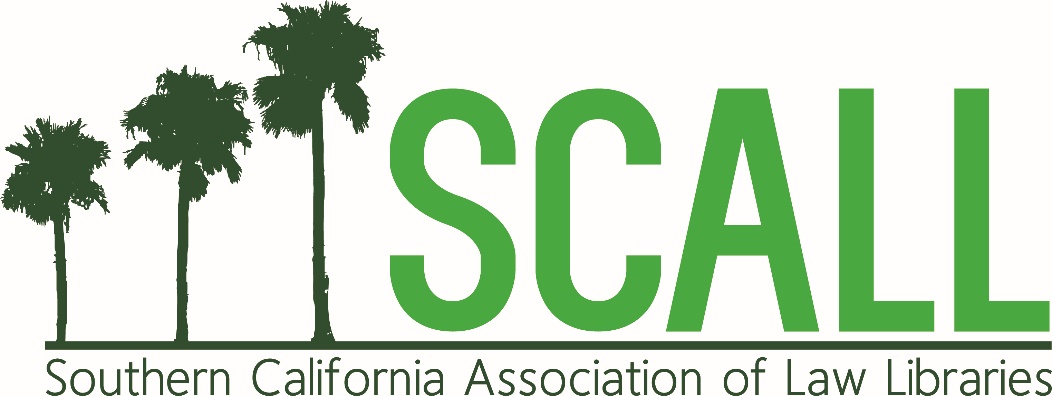 SCALL Annual Business Meeting
Wednesday, June 21, 2017The regular Annual Business meeting of SCALL was held on Wednesday, June 21, 2017 at the United States Court of Appeals, Ninth Circuit in Pasadena. A quorum being present, President Stefanie Frame called the meeting to order at 7:03 p.m. Approval of Minutes from 2016 Business MeetingAmber Kennedy Madole presented the minutes of the 2016 SCALL Annual Business Meeting. Larry Meyer moved to dispense with the reading of the minutes and to approve the minutes as printed. The motion was seconded. There was no discussion and the motion carried. Treasurer’s Report Treasurer Joy Shoemaker reported that SCALL ended the fiscal year with assets of approximately $43,152.59. A full report is available on the SCALL website. She noted that as in earlier years, the SCALL Institute is the organization’s major source of income, along with membership and SCALL newsletter advertising. Shoemaker said that the majority of this income is spent on the Inner City Youth internship program, grants, and scholarships.  Secretary’s ReportSecretary Amber Kennedy Madole reported that the SCALL mail forwarding service changed this year from the UPS Store to Wilshire Mailbox. As a result of this change, SCALL will save around $300 annually. Madole also reported on the election results. The results were as follows: Judy Davis was elected for the position of SCALL Vice President/President Elect, Caitlin Hunter was elected as treasurer, and Margaret Hall was elected as Board Member. As in prior years, SCALL used the online AALL election platform to administer the election.  President’s ReportPresident Stefanie Frame reported on SCALL’s highlights over the year, including the fall program on Election Law, the SCALL holiday party (held in January) and the SCALL Spring Meeting at McDermott Will &Emery. Frame also noted that SCALL, NOCALL and SANDALL had agreed to collaborate with each other to coordinate law library government relation efforts in California.  Frame said that SCALL was well-represented in AALL awards this year, noting that Melody Lembke and Maryruth Storer were inducted in the AALL Hall of Fame and that Larry Meyer received the AALL Volunteer Service Award. She also reported that AALL had posthumously awarded Karl T. Gruben the Marian Gould Gallagher Distinguished Service Award.Vice President’s (Institute) ReportVice President Ramon Barajas reported that the 2017 SCALL Institute was successful and that it yielded an estimated profit of $12,780.92.  The SCALL Institute was supported by Major Exhibitors (Bloomberg Law, Continuing Education of the Bar (CEB), LexisNexis, ProQuest, Questel Orbit Inc.) as well as Exhibitors (AALL, Darts-ip, Jan Raymond/Legislative History and Intent, Legislative Intent Service, Inc., Minesoft, UNT Department of Information Science, William S. Hein & Co.) as well as Major Sponsors (Bloomberg BNA, Continuing Education of the Bar (CEB), LexisNexis, Questel Orbit Inc., Thomson Reuters) and Regular Sponsors (CourtAlert, Courthouse News Service, DocketNavigator, Loose Leaf Filing Service, and Retriev-It.) Barajas also reported that he sent out a post-Institute feedback form and had received predominantly positive feedback on speakers and topics. Committee Reports All committee reports will be made available on the SCALL website at scallnet.org. Awards CeremonyJennifer Berman and Jim Senter presented the Vendor Service Award to Cindy Spohr. Spohr thanked the membership and said it was personally and professionally rewarding to work with SCALL librarians over her career.Diana Jaque received the SCALL Rohan Chapter Service Award. Jacque was praised for her long-term dedication to SCALL, especially her skill in organizing information and helping others with that knowledge. Jaque created checklist guides and detailed cost spreadsheets that allowed SCALL VPs to track costs effectively for Institute planning. Jaque’s service was also noted in her committee work with the Inner City Youth Committee. Jaque thanked SCALL and said she had been inspired by colleagues who had served as examples of exemplary SCALL service: Pauline Aranas, Leonette Williams, and Albert Brecht. Jaque also pointed out that she had been a recipient of the SCALL Scholarship, noting she believes that SCALL scholarships encourage future SCALL participation. The Albert O. Brecht Lifetime Achievement Award was presented to Ralph Stahlberg, who retired from the LA Law Library in 2016. Esther Eastman of LA Law Library spoke about Stahlberg’s career. She noted that many SCALL members knew and worked with Ralph over his tenure at LA Law Library, first as a Reference Librarian, then as a Senior Librarian and Head of Reference. Eastman also pointed out that Ralph had maintained the SCALL archives from 1990s to the time of his retirement, and had assisted in helping archive materials in perpetuity. Stefanie Frame closed the Awards Ceremony by noting that she had been inspired by SCALL members’ dedication and service to the organization.New BusinessStefanie Frame announced that the Pacific Chapters Reception will not be taking place at the AALL Annual Meeting this year. Instead, SCALL and SANDALL are working together to host a similar reception and are currently looking for a location. The SCALL/SANDALL reception will take place after the AALL main opening reception, with location yet to be announced. Introduction of the New Board/Passing of the GavelStefanie Frame passed the gavel to new president Ramon Barajas.Judy Davis moved to adjourn, and Larry Meyer seconded. There was no discussion and the motion was carried. The meeting was adjourned at 7:44 p.m. Respectfully Submitted,
Amber Kennedy Madole
SCALL Secretary, 2016-18